В соответствии с пп.2 п.4 ст.1 Закона города Москвы от 11.07.2012 № 39 «О наделении органов местного самоуправления муниципальных округов а городе Москве отдельными полномочиями города Москвы» и на основании  обращения главы управы района от 30.04.2015г. № 308/1-419-9,	Совет депутатов решил:	Согласовать проект градостроительного плана земельного участка по адресу: Ленинградское шоссе, вл. 59 для размещения православного храма (Приложение).Направить настоящее решение в управу района Левобережный, префектуру Северного административного округа города Москвы, Департамент территориальных органов  исполнительной  власти   города  Москвы.Опубликовать настоящее решение в бюллетене «Московский муниципальный      вестник» и разместить на официальном сайте муниципального округа Левобережный в информационно-телекоммуникационной сети «Интернет».Контроль    за    выполнением    настоящего    решения    возложить    на   главу муниципального округа Левобережный С.Ф.Бутырину.Приложениек решению Совета депутатов муниципального округа Левобережныйот _________2015г. № _____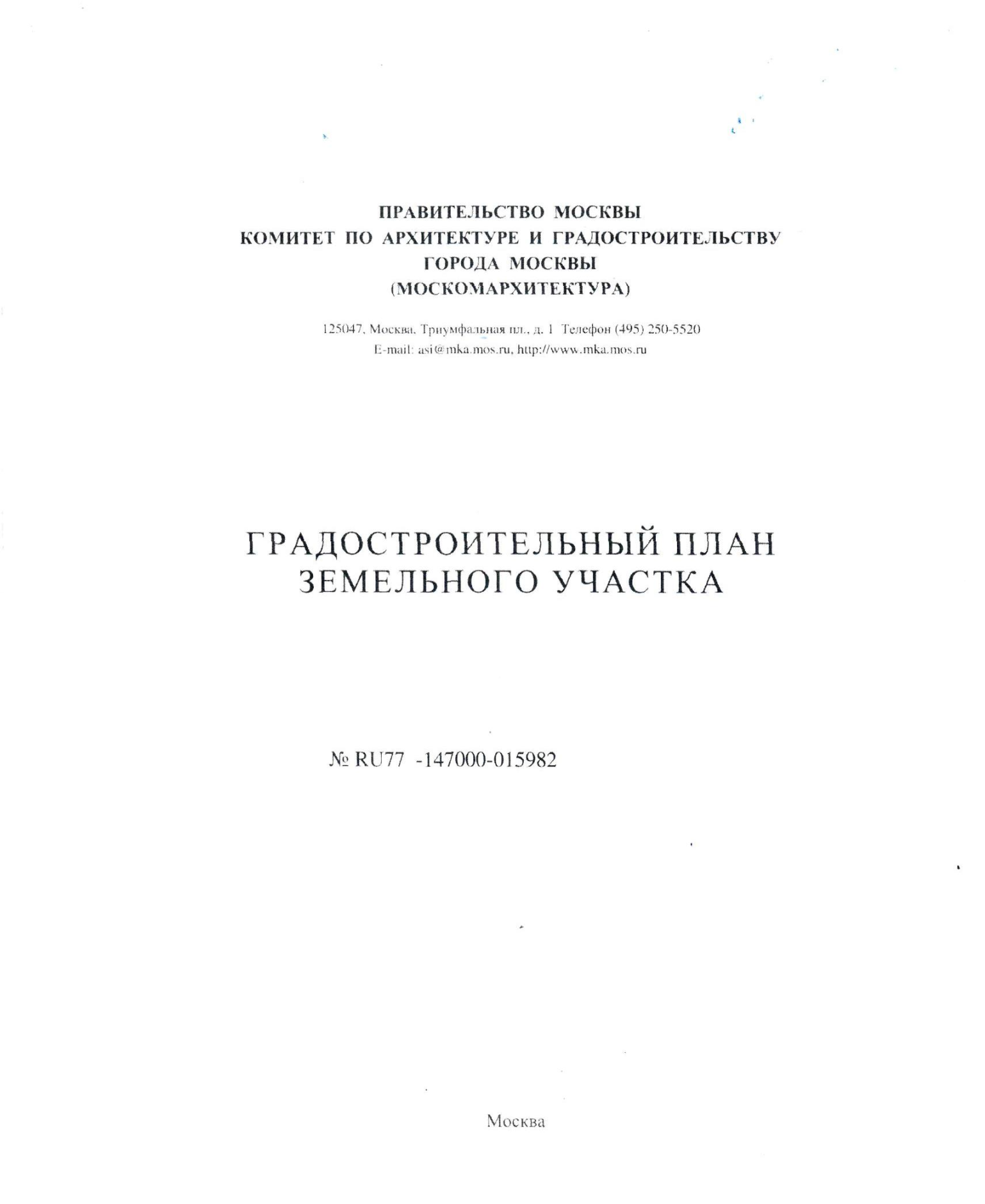 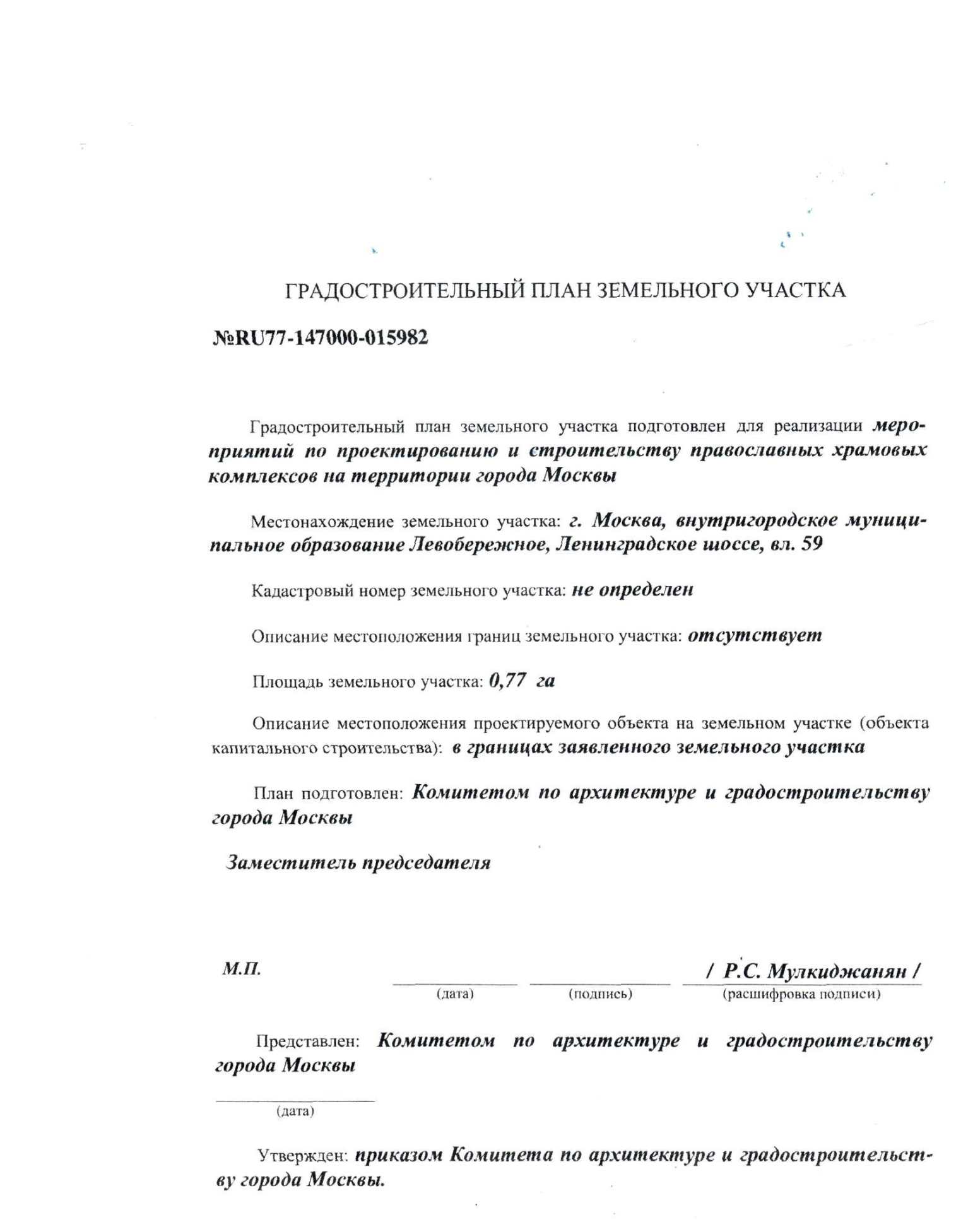 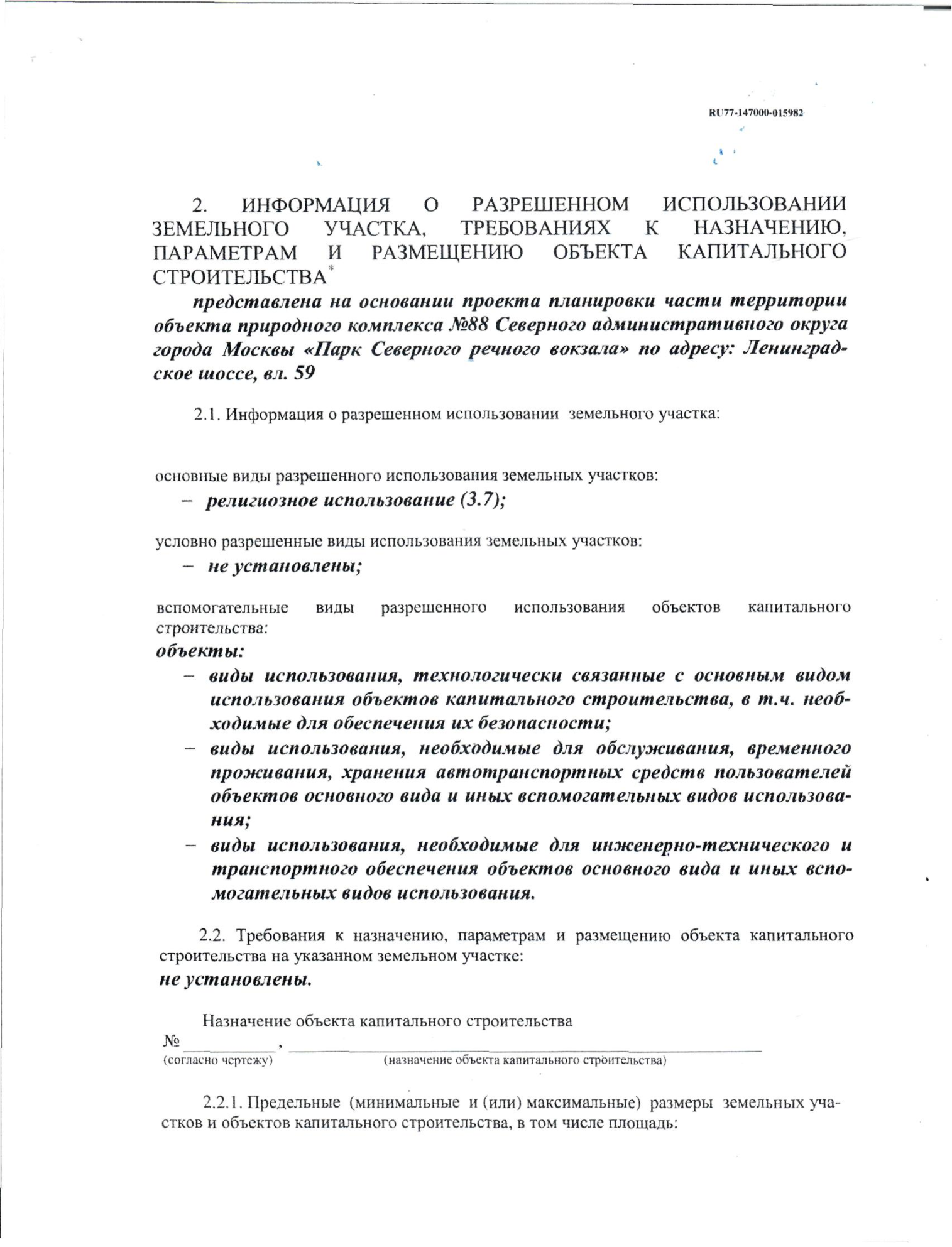 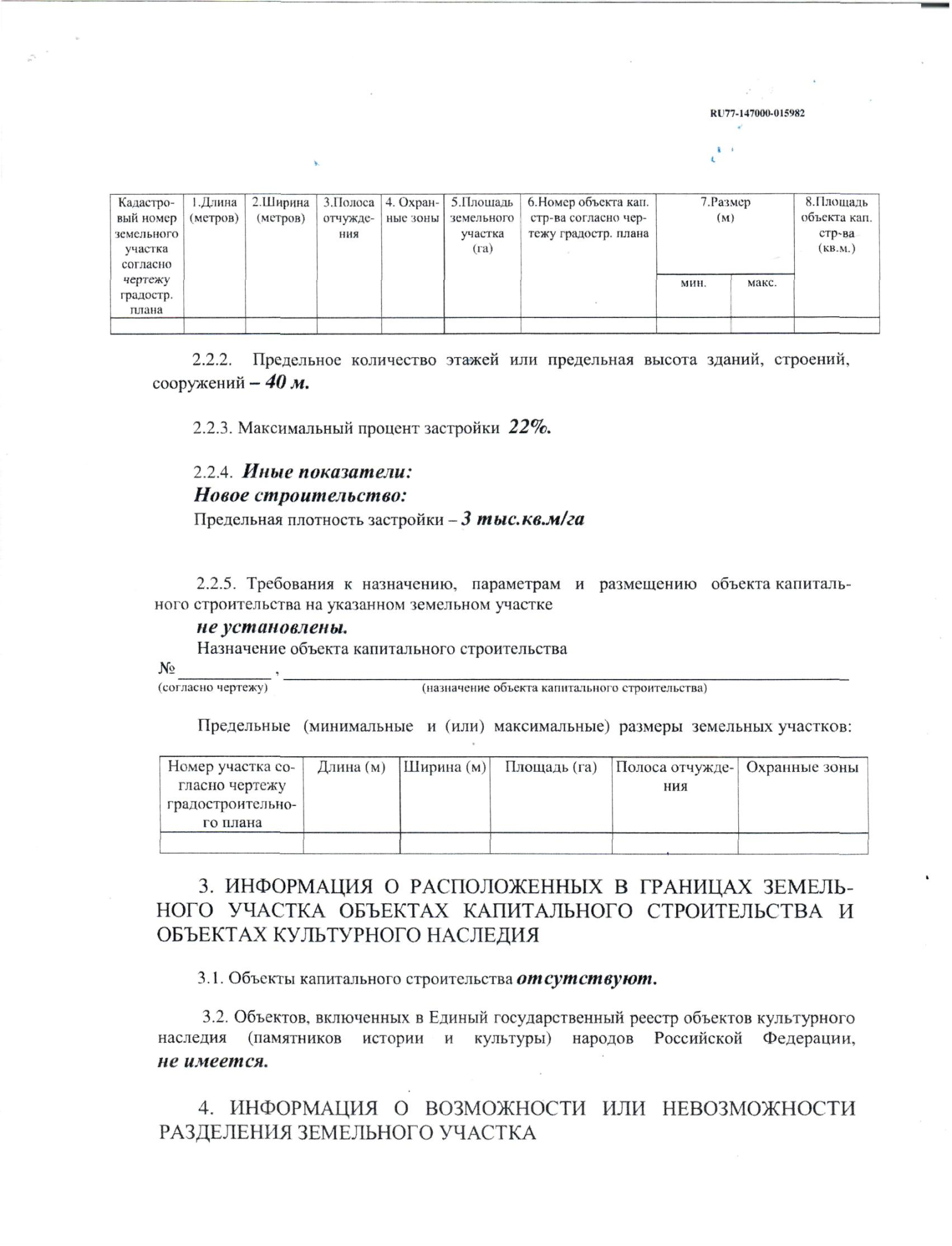 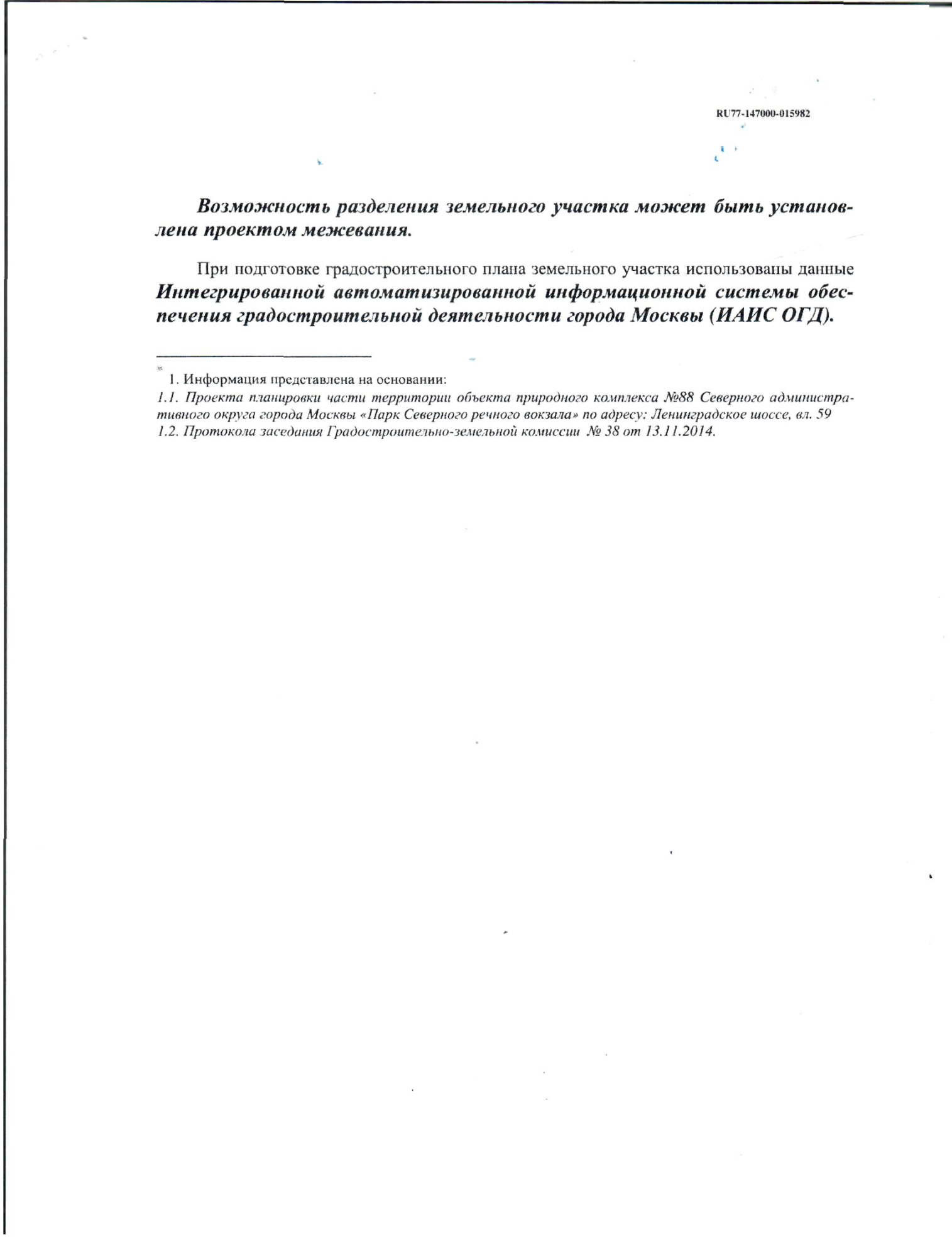 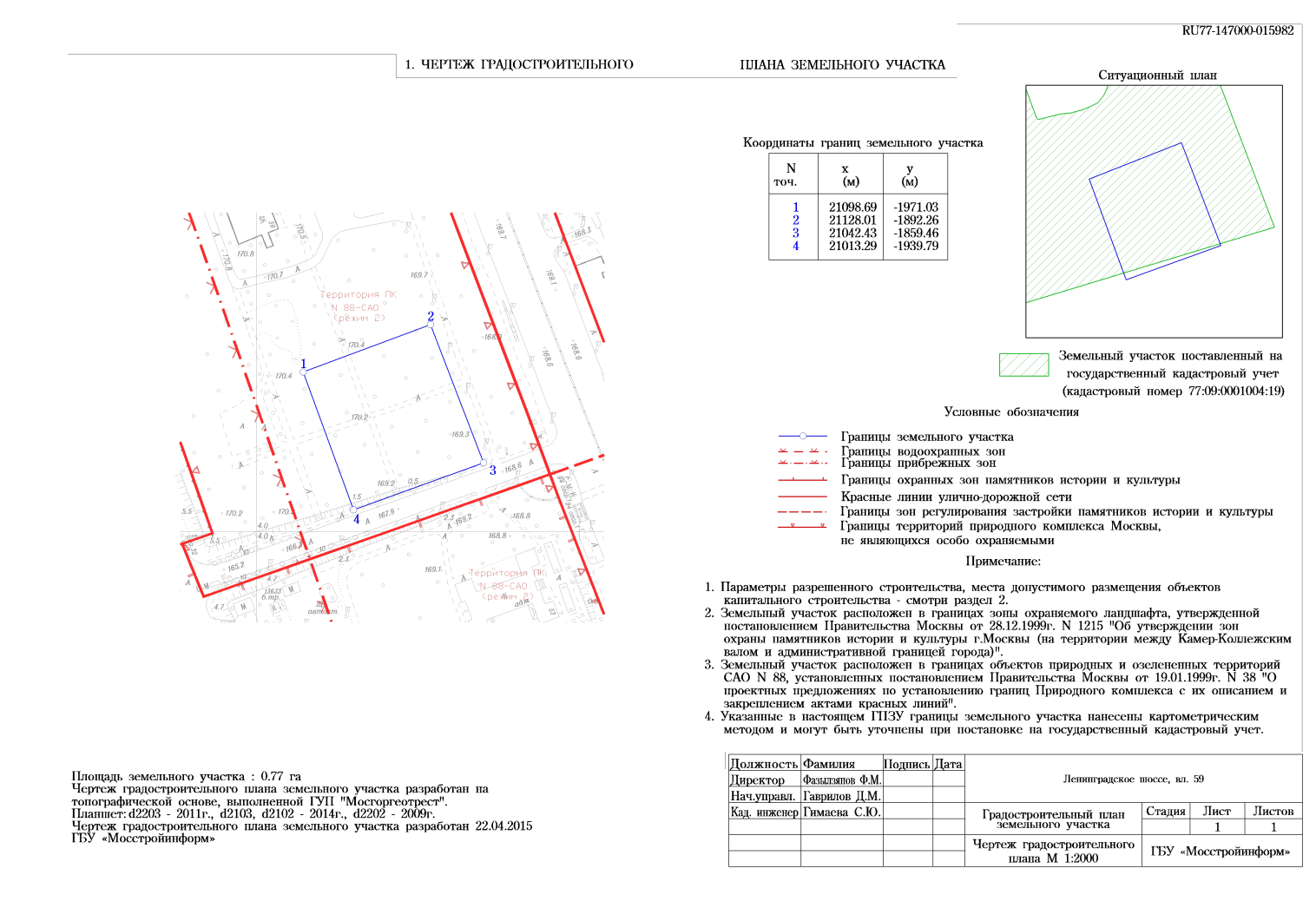 ПРОЕКТЗаведующий сектором по правовым и организационным вопросамА.Г. Вязовский ВНЕСЕН:ВНЕСЕН:ВНЕСЕН:Заведующий сектором по правовым и организационным вопросамА.Г. Вязовский Глава муниципального округа С.Ф.БутыринаГлава муниципального округа С.Ф.БутыринаГлава муниципального округа С.Ф.Бутыринаподпись«___» ______________ 2015 г.«___» ______________ 2015 г.РЕШЕНИЕ СОВЕТА ДЕПУТАТОВРЕШЕНИЕ СОВЕТА ДЕПУТАТОВРЕШЕНИЕ СОВЕТА ДЕПУТАТОВРЕШЕНИЕ СОВЕТА ДЕПУТАТОВРЕШЕНИЕ СОВЕТА ДЕПУТАТОВО согласовании проекта градостроительного плана земельного участка по адресу: Ленинградское шоссе, вл. 59 для размещения православного храмаПроект разработан:Проект разработан:СОГЛАСОВАН:Ведущий специалист управы района ЛевобережныйС.П.ЖолобовВедущий специалист управы района ЛевобережныйС.П.ЖолобовГлава муниципального округа Левобережный С.Ф. БутыринаТел.: 495-708-63-38подписьподпись